          В ноябре в рамках годового плана по формированию безопасного дорожного движения  дошкольников, был проведен   семинар для педагогов воспитателем Строд О.Н. по теме:  «Дети и ПДД».Цель: формирование знаний, умений и практических навыков детей безопасного поведения на дорогах через игру.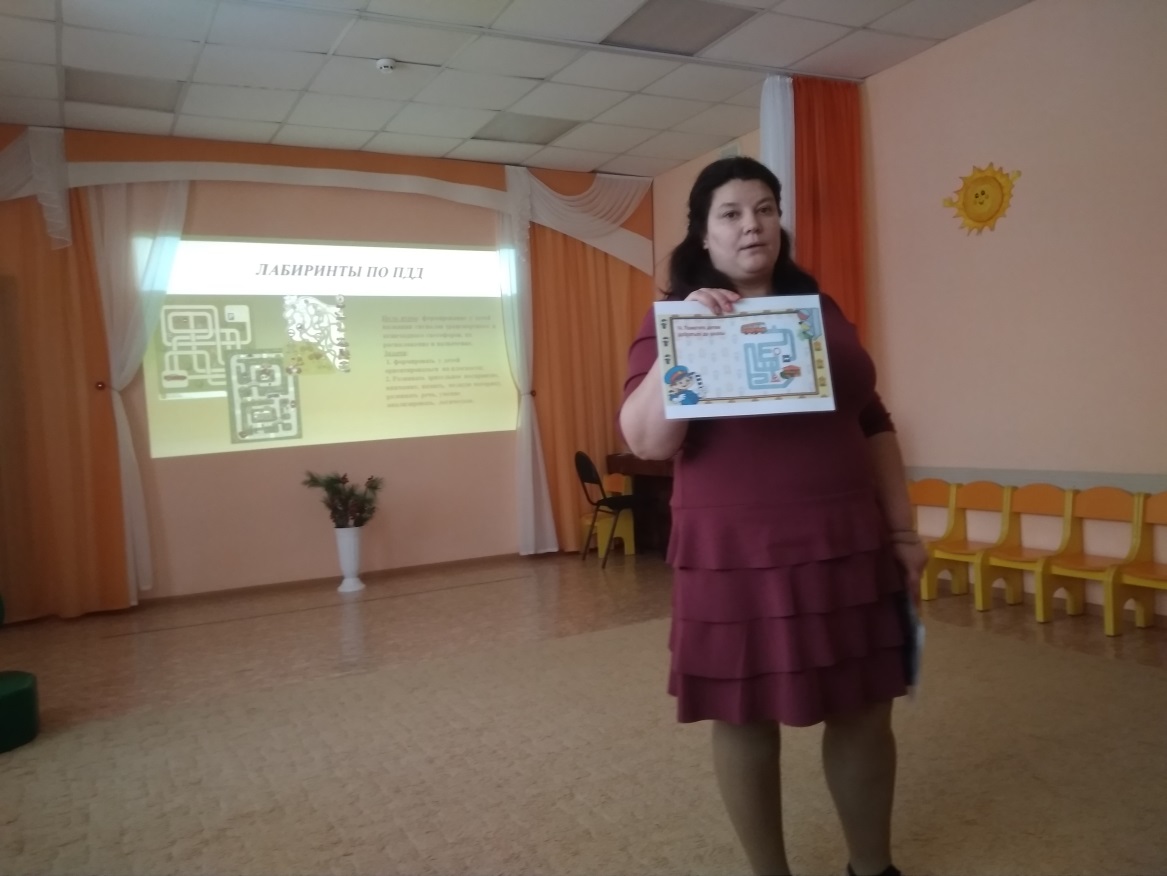 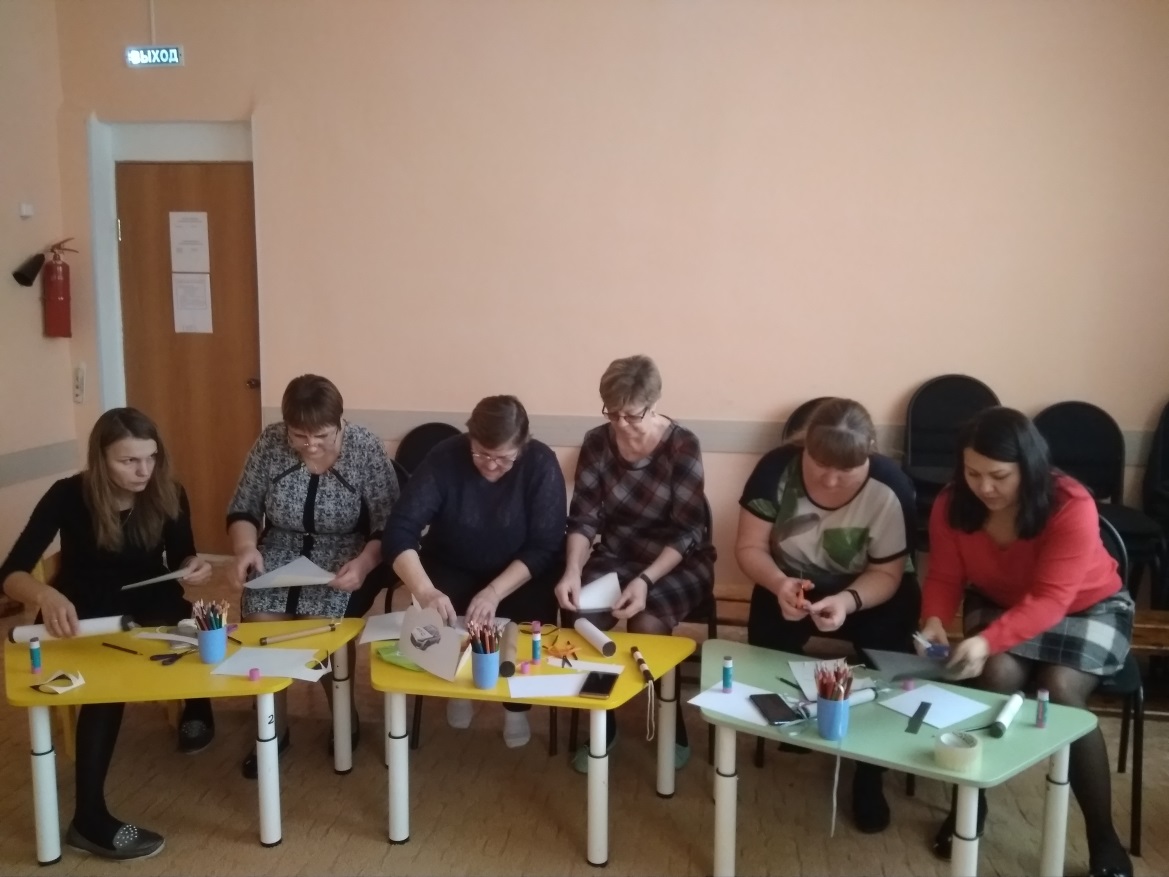 